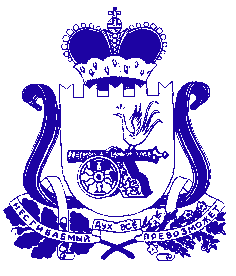 СОВЕТ ДЕПУТАТОВ ЛЕНИНСКОГО  СЕЛЬСКОГО ПОСЕЛЕНИЯПОЧИНКОВСКОГО РАЙОНА СМОЛЕНСКОЙ ОБЛАСТИРЕШЕНИЕот «29» октября 2020  года                                                                            № 25О   выплате   Главе    муниципального образования   Ленинского    сельского поселения    Починковского     района Смоленской    области    премии      за выполнение особо важных и сложныхзаданий      В соответствии  с  Положением о порядке выплаты ежемесячной надбавки к должностному окладу за особые условия работы, премии за выполнение особо важных и сложных заданий, ежемесячного денежного поощрения, единовременной выплаты при предоставлении ежегодного оплачиваемого отпуска и материальной помощи Главе муниципального образования Ленинского сельского поселения Починковского района Смоленской области, утверждённым решением  Совета депутатов Ленинского сельского поселения Починковского района Смоленской области от 18.06.2019 года № 09 (в редакции от 29.10.2020 г № 25) «Об   утверждении размера должностного оклада Главы муниципального образования Ленинского сельского поселения Починковского района Смоленской области, а также размеров дополнительных выплат и порядка их осуществления» Совет депутатов Ленинского  сельского поселения Починковского района Смоленской  областиРЕШИЛ:Выплатить премию Главе муниципального образования Летовой Оксане Евгеньевне в пределах фонда оплаты труда лица, замещающего муниципальную должность, по итогам выполнения особо важных и сложных заданий в размере двух окладов денежного содержания за 2020 год.        Глава муниципального образования   Ленинского  сельского поселения   Починковского района Смоленской области                             Летова О.Е.                